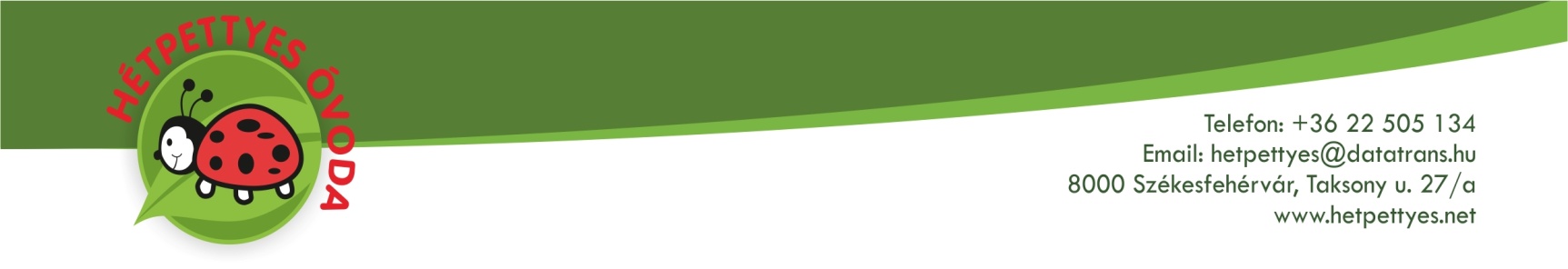 TÁJÉKOZTATÓ ÓVODAI BEIRATKOZÁSRÓLHétpettyes Óvoda 2020/2021Hétpettyes Óvoda Mese- Vár Tagóvodája 2020/2021Az emberi erőforrások minisztere – a veszélyhelyzet kihirdetéséről szóló 40/2020. (III. 11.) Korm. rendeletre figyelemmel – a 2020/2021. nevelési, illetve tanévre történő óvodai, valamint általános iskolai beiratkozásról szóló 7/2020. (III. 25) EMMI határozatában (a továbbiakban: EMMI határozat) a 2020/2021. nevelési évre történő óvodai beiratkozások vonatkozásában egyedi eljárási szabályokat határozott meg. A Hétpettyes Óvodába (8000 Székesfehérvár, Taksony utca 27/a OM: 029861)a 2020/2021- es nevelési évre történő beiratkozás menete az alábbiakban olvasható: 1. A Hétpettyes Óvoda 2020. április 17-éig fogadja a szülők beiratkozásra vonatkozó szándéknyilatkozatát, melyben a szülőknek meg kell jelölniük a gyermek kötelező felvételt biztosító óvodájának adatait is.Az aláírt szándéknyilatkozatot elektronikus úton (pdf), telefonon (foto) vagy különösen indokolt esetben személyesen, a postaládába eljuttatva tehetik meg a szülők/törvényes képviselő óvodánk felé. e-mail: 7pettyesovoda@gmail.comlevelezési cím: 8000 Székesfehérvár, Taksony u. 27/a2.  A szülők által megadott szándéknyilatkozatok alapján az Óvoda elkészíti a beiratkozás időpontjára, vonatkozó beosztást (2020. április 2-20), melyről az érintett szülőket haladéktalanul értesíti. Az óvoda vezetője a gyermek óvodába történő felvételéről 2020. április 20-ig dönt, és erről írásban értesíti a szülőket, valamint az érintett gyermek kötelező felvételi lehetőségét biztosító óvoda vezetőjét.Székesfehérvár, 2020.03.29.			  Dr. Hátsági- Horváth Miklós a fenntartó képviselője						  Szemetiné Deák Barbara óvodavezető